Child’s Name:Class:The following people may collect my child from school:Name:Contact No:Relationship to Child:Name:Contact No:Relationship to Child:Name:Contact No:Relationship to Child:Name:Contact No:Relationship to Child:Alternatively, I give permission for my child to walk home alone: Yes If there has been a change to any of your contact details (address/phone numbers etc), please detail these below so that we can ensure we have the most up to date information on our records. Thank you.Signed:								Date:Print Name: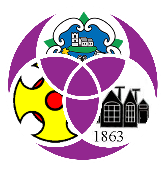 UPPER NIDDERDALE PRIMARY FEDERATIONEND-OF-DAY COLLECTION ARRANGEMENTS2022-2023 SCHOOL YEARPlease select school below Fountains Earth Glasshouses St Cuthbert’s